MİLLİ VE DİNİ BAYRAMLAR4 tane milli bayramımız vardır. Bir de 2 tane dini bayramımız vardır.   MİLLİ BAYRAMLAR:19 MAYIS ATATÜRK’Ü ANMA GENÇLİK VE SPOR BAYRAMI23 NİSAN ULUSAL EGEMENLİK VE ÇOCUK BAYRAMI30 AĞUSTOS ZAFER BAYRAMI29 EKİM CUMHURİYET BAYRAMI                             DİNİ BAYRAMLAR:RAMAZAN BAYRAMIKURBAN BAYRAMI         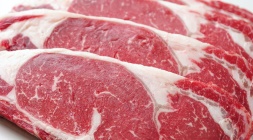 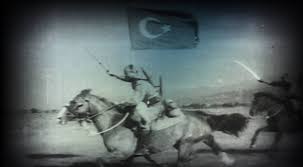 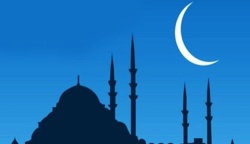 ………………..........                  ………………………………….	…………………………………………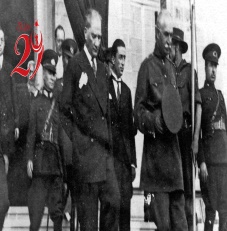 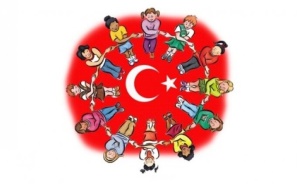 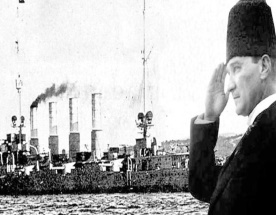 …………………………                      ………………………………..              ……………………………………………